年　　　月　　　日中川運河助成ARToC10まち歩き（現地説明会）参加申込書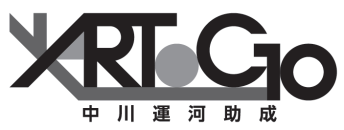 平成29年度中川運河再生文化芸術活動助成事業募集名古屋都市センター氏名連絡先住所〒連絡先E-Mail※基本の連絡先とします。連絡先電話連絡先FAX実施を考えている事業の内容を簡潔に記入してください。